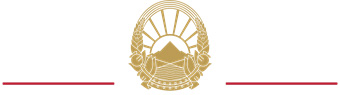 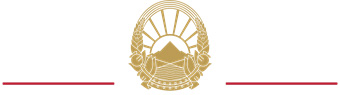 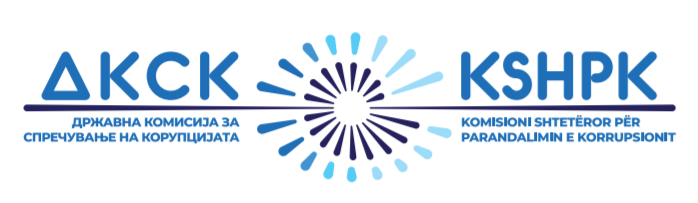 Врз основа на член 5 од Законот за преземање на административни службеници вработени преку к-5 програма во Министерството за политички систем и односи меѓу заедниците („Службен весник на Република Северна Македонија“ бр.302/20), Државната комисија за спречување на корупцијата, донесе:П Р А В И Л Н И К за дополнување на Правилникот за систематизација на работните места во Секретаријатот на Државната комисија за спречување на корупцијата Член 1Со овој Правилник се врши дополнување на Правилникот за систематизација на работните места во Секретаријатот на  Државната комисија за спречување на корупцијата, бр.02-2532/1 од 24.07.2020 година.Член 2 во Глава „III. Опис на работните места во Секретаријатот на Државната комисија за спречување на корупцијата“, во Сектор за спречување судир на интереси, следење на имотна состојба и интереси и лобирање, во Одделение за спречување судир на интереси и лобирање, по работното место со реден број „40“ се додава ново работно место со реден број „40 а“ кое гласи:Член 3Во  Глава  „III. Опис на работните места во Секретаријатот на Државната комисија за спречување на корупцијата“, во Сектор за спречување судир на интереси, следење на имотна состојба и интереси и лобирање, во Одделение за следење на имотна состојба и интереси, по работното место со реден број „45“се додава ново работно место со реден број „45а“ кое гласи:Член 4Во Глава „III. Опис на работните места во Секретаријатот на Државната комисија за спречување на корупцијата“, во Сектор за ИТ поддршка, општи работи, седници и односи со јавноста, во Одделение за ИТ поддршка и општи работи, по работното место со реден број „52“се додава ново работно место со реден број „52а“ кое гласи:Член 5Во Глава „III. Опис на работните места во Секретаријатот на Државната комисија за спречување на корупцијата“, во Сектор за ИТ поддршка, општи работи, седници и односи со јавноста, во Одделение за седници и односи со јавноста, по работното место со реден број „58“се додава ново работно место со реден број „58а“ кое гласи:Член 6	Согласно извршените дополнувања во интегралниот текст на Правилникот, се вршат и дополнувања во табеларниот преглед на работни места, како составен дел на Правилникот.Член 7Овој правилник влегува во сила со денот на неговото донесување, а ќе се применува по добиенa писмена согласност од Министерството за информатичко општество и администрација.Сектор за спречување на судир интереси, следење на имотна состојба и интереси и лобирањеСектор за спречување на судир интереси, следење на имотна состојба и интереси и лобирањеОдделение за спречување судир на интереси и лобирањеОдделение за спречување судир на интереси и лобирањеРеден број 40аШифраУПР0101В04000НивоВ4Звање Помлад соработник  Назив на работно местоПомлад соработник за следење и евидентирање на предмети од областа на судир на интересиБрој на извршители1Одговара предРаководителот на одделениеВид на образованиеПравни наукиДруги посебни условиРаботни целиЕфикасно, ефективно и навремено извршување на наједноставни рутински работи и работни задачи во врска со предметите од областа на судирот на интереси, кои се однесуваат на евидентирање на податоци и предмети во системот за евиденција и архива на предмети и помагање во подготовка на материјали и извештаи од делокругот на работата на одделението.Работни задачи и обврски- ги следи и евидентира случаите на постоење на можен судир на интереси;- ги следи и евидентира предметите од областа на спречување судир на интересите при вршењето на функциите на избраните и именувани лица, одговорни лица во јавни претпријатија, јавните установи или други правни лица што располагаат со државен капитал и службените лица; - помага при подготовка на акти и материјали по побарани мислења во случај на постоење на сомневање за судир на интереси; - помага при подготовка на акти и материјали согласно со законот при утврдено постоење на судир на интереси; - помага во подготовката на извештаи за случаите на судир на интереси и преземените мерки;- помага во подготовка на материјали во постапката за порамнување со издавање на прекршочен платен налог;- помага при изготвување на извештаи и прегледи од делокругот на работата на одделението.Сектор за спречување судир на интереси, следење на имотна состојба и интереси и лобирањеСектор за спречување судир на интереси, следење на имотна состојба и интереси и лобирањеОдделение за следење на имотна состојба и интересиОдделение за следење на имотна состојба и интересиРеден број 45аШифраУПР0101В04000НивоВ4Звање Помлад соработник  Назив на работно местоПомлад соработник за следење на имотната состојба и интереситеБрој на извршители1Одговара предРаководителот на одделениеВид на образованиеЕкономски науки или Организациони науки и управување (менаџмент)Други посебни условиРаботни целиЕфикасно, ефективно и навремено извршување на наједноставни рутински работи и  работни задачи во врска со следење на имотната состојба и интересите, кои се однесуваат на евидентирање и собирање на податоци во врска со следење на имотната состојба и интересите и помагање во подготовка на материјали и извештаи од делокругот на работата на одделението.Работни задачи и обврски- помага во обработката на податоците од изјавите за имотна состојба и интереси и обрасците за промена на имотна состојба и интереси;- помага во обезбедување на податоци за анализи, информации и други материјали во врска со надлежноста на Државната комисија во делот на евидентирање на имотната состојба и интересите;- помага во изготвување извештаи за состојбата со примени изјави и обрасци за потребите на Државната комисија;- ги објавува податоците од изјавите за имотна состојба и интереси и обрасците за промена на имотна состојба и интереси  на веб-страницата на Државната комисија;  - помага во извршување на работи поврзани со регистарот на избрани и именувани лица;- помага при изготвување на извештаи и прегледи од делокругот на работата на одделението.Сектор за ИТ поддршка, општи работи, седници и односи со јавностаСектор за ИТ поддршка, општи работи, седници и односи со јавностаОдделение за ИТ поддршка и општи работиОдделение за ИТ поддршка и општи работиРеден број 52аШифраУПР0101Г04000НивоГ4Звање Помлад референт Назив на работно местоПомлад референт-АрхиварБрој на извршители1Одговара предРаководителот на одделениеВид на образованиеВишо или Средно гимназиско образование Други посебни условиРаботни целиЕфикасно, ефективно и навремено спроведување на наједноставни рутински административно – технички работи и работни задачи, под надзор и контрола на раководителот на одделението, во функција на адмистративна поддршка и управување со архивскиот материјал, собирање, средување, обработување и безбедно чување на архивскиот материјал и вршење на секојдневните архивски работи за потребите на Државната комисија.Работни задачи и обврски- ја прима, отвора, заведува и распоредува поштата во деловоден протокол;-скенира документи;-пишува пошта во интерни доставни книги по организациони единици;- ја распоредува поштата по организациони единици;- ракува со печатот и штембилот на Државата комисија;-собира, средува и обработува архивски материјали;- ги врши работите и задачите што произлегуваат од прописите за архивското и канцелариско работење;- води грижа за правилно архивирање на предмети;-се грижи за безбедно чување на библиотеката и архивскиот материјал.Сектор за ИТ поддршка, општи работи, седници и односи со јавностаСектор за ИТ поддршка, општи работи, седници и односи со јавностаОдделение за седници и односи со јавностаОдделение за седници и односи со јавностаРеден број 58аШифраУПР0101В04000НивоВ4Звање Помлад соработник  Назив на работно местоПомлад соработник за седници и односи со јавностаБрој на извршители1Одговара предРаководителот на одделениеВид на образованиеПравни наукиДруги посебни условиРаботни целиЕфикасно, ефективно и навремено извршување на наједноставни рутински работи и работни задачи кои се однесуваат на подготвување и одржување на седниците Државната комисија, спроведување на функциите од делокруг на одделението и извршување на работи и задачи поврзани со комуникација и односи со јавноста и помагање во подготовка на материјали и извештаи од делокругот на работата на одделението.Работни задачи и обврски- помага во извршување на работни задачи кои се однесуваат на планирање, организирање, подготвување и одржување на седниците Државната комисија;- врши умножување или електронско доставување на материјали за седница или состанок на колегиум;- присуствува на седниците на Државната комисија и изготвува записници и други акти кои се донесени на седниците, а за кои ќе биде задолжен; - присуствува на состаноците на колегиум и изготвува службени белешки;- помага во изготвување на белешки од средби на Државната комисија;- помага во подготовка на соопштенијата за јавноста и ги следи информациите на медиумите поврзани со работењето и надлежностите на Државната комисија, ги прибира, селектира и соодветно архивира;-помага и за останатите работи поврзани со комуникацијата со јавноста.ДРЖАВНА КОМИСИЈАЗА СПРЕЧУВАЊЕ НА КОРУПЦИЈАТАПретседател, Билјана Ивановска 